Об утверждении требований к организациям, образующим инфраструктуру поддержки субъектов малого и среднего предпринимательства в Слободо-Туринском муниципальном районеВ целях реализации государственной политики в области развития малого и среднего предпринимательства на территории Слободо-Туринского муниципального района, в соответствии со статьей 15 Федерального закона                     от 24 июля 2007 года № 209-ФЗ «О развитии малого и среднего предпринимательства в Российской Федерации» и муниципальной программой «Содействие развитию  малого и среднего предпринимательства в Слободо-Туринском муниципальном районе на 2019 - 2027 годы», утвержденной постановлением Администрации Слободо-Туринского муниципального района              от 29.12.2018 № 651 «Об утверждении муниципальной программы «Содействие развитию  малого и среднего предпринимательства в Слободо-Туринском муниципальном районе на 2019 - 2027 годы»ПОСТАНОВЛЯЕТ:1. Утвердить требования к организациям, образующим инфраструктуру поддержки субъектов малого и среднего предпринимательства в Слободо-Туринском муниципальном районе (прилагаются).2. Настоящее постановление опубликовать в общественно-политической газете Слободо-Туринского муниципального района «Коммунар» и на официальном сайте Администрации Слободо-Туринского муниципального района в информационно-телекоммуникационной сети «Интернет» http://slturmr.ru/.3. Контроль за исполнением настоящего постановления возложить на заместителя Главы Администрации  Слободо-Туринского муниципального района  В.И. Казакова.Глава Слободо-Туринского муниципального района 		     	                  В.А. БедулевПРИЛОЖЕНИЕУТВЕРЖДЕНЫпостановлением АдминистрацииСлободо-Туринского муниципального района от 18.08.2023  № 334Требования к организациям, образующим инфраструктуру поддержки субъектов малого и среднего предпринимательства в Слободо-Туринском муниципальном районе1. Инфраструктурой поддержки субъектов малого и среднего предпринимательства является система коммерческих и некоммерческих организаций, созданных и осуществляющих свою деятельность для оказания поддержки субъектам малого и среднего предпринимательства на территории Слободо-Туринского муниципального района (далее - организации).2. Организации, входящие в инфраструктуру поддержки субъектов малого и среднего предпринимательства в Слободо-Туринском муниципальном районе (далее - инфраструктура) должны отвечать следующим требованиям:1) по направленности своей деятельности организации могут включать центры и агентства по развитию предпринимательства, государственные и муниципальные фонды поддержки предпринимательства, региональные гарантийные организации, акционерные инвестиционные фонды и закрытые паевые инвестиционные фонды, привлекающие инвестиции для субъектов малого и среднего предпринимательства, технопарки, научные парки, инновационно-технологические центры, бизнес-инкубаторы, палаты и центры ремесел, центры поддержки субподряда, маркетинговые и учебно-деловые центры, центры поддержки экспорта, лизинговые компании, консультационные центры, промышленные парки, индустриальные парки, агропромышленные парки, центры коммерциализации технологий, центры коллективного доступа к высокотехнологичному оборудованию, инжиниринговые центры, центры прототипирования и промышленного дизайна, центры трансфера технологий, центры кластерного развития, государственные фонды поддержки научной, научно-технической, инновационной деятельности, осуществляющие деятельность в соответствии с законодательством Российской Федерации, микрофинансовые организации, предоставляющие микрозаймы субъектам малого и среднего предпринимательства и (или) организациям, образующим инфраструктуру поддержки субъектов малого и среднего предпринимательства, и соответствующие критериям, установленным нормативным актом Центрального банка Российской Федерации по согласованию с федеральным органом исполнительной власти, осуществляющим функции по выработке государственной политики и нормативно-правовому регулированию в сфере развития предпринимательской деятельности, в том числе среднего и малого бизнеса (далее - микрофинансовые организации предпринимательского финансирования), организации, осуществляющие управление технопарками (технологическими парками), технополисами, научными парками, промышленными парками, индустриальными парками, агропромышленными парками, центры инноваций социальной сферы, центры сертификации, стандартизации и испытаний, центры поддержки народных художественных промыслов, центры развития сельского и экологического туризма, многофункциональные центры предоставления государственных и муниципальных услуг, предоставляющие услуги субъектам малого и среднего предпринимательства, торгово-промышленные палаты и иные организации;2) организации должны быть созданы полностью или частично за счет средств бюджета Свердловской области и (или) бюджета Слободо-Туринского муниципального района (в том числе средств субсидий из бюджета Свердловской области бюджету Слободо-Туринского муниципального района на поддержку малого и среднего предпринимательства), за счет иного имущества, находящегося в государственной собственности Свердловской области и (или) муниципальной собственности Слободо-Туринского муниципального района, на территории Свердловской области при реализации государственных программ (подпрограмм) Свердловской области, муниципальных программ (подпрограмм), иных региональных программ развития малого и среднего предпринимательства и муниципальных программ развития малого и среднего предпринимательства;3) основной уставной целью деятельности организации являются деятельность для поддержки малого и среднего предпринимательства, в том числе физических лиц, не являющихся индивидуальными предпринимателями и применяющих специальный налоговый режим «Налог на профессиональный доход», развитие инфраструктуры поддержки малого и среднего предпринимательства на территории Слободо-Туринского муниципального района;4) предмет деятельности организации, предусмотренный уставом организации, среди прочих видов деятельности должен включать один или несколько из следующих видов деятельности:информационное обслуживание и консультационная поддержка субъектов малого и среднего предпринимательства;предоставление финансовой поддержки субъектам малого и среднего предпринимательства;организация и проведение семинаров, тренингов, круглых столов, конференций, выставок, ярмарок, иных мероприятий, направленных на установление деловых контактов предпринимателей, повышение предпринимательской грамотности и на популяризацию предпринимательства;содействие деловым контактам и совместным проектам в форме информационных, консультационных, посреднических, представительских и агентских услуг для субъектов малого и среднего предпринимательства;оказание субъектам малого и среднего предпринимательства услуг в области бухгалтерского учета, включая подготовку бухгалтерской и налоговой отчетности и передачу документов в налоговые органы и внебюджетные фонды;правовая поддержка субъектов малого и среднего предпринимательства и граждан, включая консультирование по юридическим вопросам осуществления предпринимательской деятельности, оказание содействия при регистрации индивидуальных предпринимателей и коммерческих организаций;предоставление субъектам малого и среднего предпринимательства возможности использования оборудования и оргтехники, в том числе персональных компьютеров с выходом в информационно-телекоммуникационную сеть «Интернет» и с установленными на них справочными правовыми системами, оказание услуг копирования, сканирования и печати документов;оказание мер имущественной поддержки, в том числе предоставление в аренду имущества.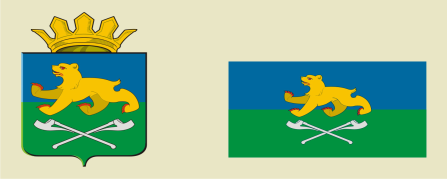 АДМИНИСТРАЦИЯ СЛОБОДО-ТУРИНСКОГОМУНИЦИПАЛЬНОГО РАЙОНАПОСТАНОВЛЕНИЕАДМИНИСТРАЦИЯ СЛОБОДО-ТУРИНСКОГОМУНИЦИПАЛЬНОГО РАЙОНАПОСТАНОВЛЕНИЕ21.08.2023№ 334      с. Туринская Слободас. Туринская Слобода